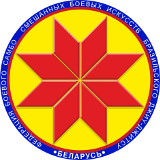 Турнир по бразильскому джиу-джитсу«Минск Open 2»ПРОТОКОЛ21 октября 2018,  Минск                                                  Gi, Male, Adult, White belt,  -94,3кгГлавный судья										А.А. Воронович1Бабеня Вячеслав1553Климентьев Денис3772Михайлюк Сергей261.    62.    43.    43.    88